REPUBLIC OF THE PHILIPPINES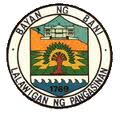 MUNICIPALITY OF BANIProvince of PangasinanOffice of the Sangguniang BayanEXCERPTS FROM THE MINUTES OF THE SANGGUNIANG BAYAN MEMBERS ON THEIR REGULAR SESSIONHELD ON THE 19TH DAY OF JANUARY, 1989 AT THE SANGGUNIANG BAYAN SESSION HALL,BANI, PANGASINAN.====================================================================================Present:	Col. Marcelo C. Navarro (Ret.)	- Municipal Mayor (Presiding)	Hon. Tamerlane S. Olores	- Vice Mayor	Hon. Alvaro Onia,Sr.		- Kagawad	Hon. Restituto Acenas		- Kagawad	Hon. Perpetuo Bernabe		- Kagawad	Hon. Cosme Cerezo		- Kagawad	Hon. Eduardo San Juan		- Kagawad	Hon. Eufracio Onia		- Kagawad	Hon. Jesus Taganap		- KagawadAbsent: NoneRESOLUTION NO. 4-89PROMULGATING MUNICIPAL ORDINANCE NO. 1-89MUNICIPAL ORDINANCE NO. 1-89		AMENDING THE PROVISIONS OF THE LOCAL TAX CODE ON FEE IMPOSOTIONS AND INCLUDING 	      	                                                               CERTAIN PROVISIONS THEREIN.SEC.I  AMENDMENTS:  Following chapters are hereby amended to read as follows:		A. CHAPTER II – Business tax Article B – Business Taxes		        Sec. 2 B -02- IMPOSITION OF TAX		        O. on fishponds, fishpens or breeding ground:			1-3 has .  . . . . . . . . . . . . . . . . . . . . . . . P 125.00/ha.                                                      More than 3 to 6 has . . . . . . . . . . . .  P 150.00/ha.                                                      More than 6 to 9 has . . . . . . . . . . . .  P 175.00/ha.			10 to 15 has . . . . . . . . . . . . . . . . . .. .  P 200.00/ha.                                                      More than 15 and above . . . . . . . .   P 225.00/ha.		B. CHAPTER III – SERVICE Fees		      Article A – Local Registry Fees:		      Sec. 3 A – OL – IMPOSITION OF FEES: There shall be imposed within the MUNICIPALITY  of 		               Bani, Local registry fees at rates not exceeding those unenumerated hereunder:		             a) Marriage fees:		                  Application fee . . . . . . . . . . . . . . . . . . . . . . . . . .  P 85.00	                            License fee . . . . . . . . . . . . . . . . . . . . . . . . . . . . . . P   2.00                               b) Registration of Documents :			Live Birth . . . . . . . . . . . . . . . . . . . . . . . . . . . .. . . P 20.00			Marriage . . . . . . . . . . . . . . . . . . . . . . . . . . . . . .  P 20.00		                   Death . . . . . . . . . . . . . . . . . . . . . . . . . . . . . . . . . P 20.00	                             Adoption . . . . . . . . . . . . . . . . . . . . . . . . . . . . . . P  97.00		                  Legitimation . . . . . . . . . . . . . . . . . . . . . . . . . . .  P 97.00	                             Annulment of marriage . . . . . . . . . . . . . . . . ..  P 97.00-2-			Divorce . . . . . . . . . . . . . . . . . . . . . . . . . . . . . . . P 97.00			Naturalization . . . . . . . . . . . . . . . . . . . . . . . . .  P 97.00			Change of name . . . . . . . . . . . . . . . . . . . . . . .  P 97.00			Election of Filipino Citizenship . . . . . . . . . . .  P 97.00			Late registration of birth . . . . . . . . . . . . . . . . P 97.00		             c) cadaver Disposition:		                  1) Burial Permit Fees		                          Below the ground, children . . . . . . . . . . . . . .  P 3.00		                          Adults . . . . . . . . . . . . . . . . . . . . . . . . . . . . . . .   P 5.00		                          Entombed . . . . . . . . . . . . . . . . . . . . . . . . . . . .  P 75.00			2) Exhumation of Cadaver . . . . . . . . . . . . . . . . . . . P 1.00			3) Removal and transfer of cadaver or skeleton, 			     for each such removal or transfer . . . . . . . . . .  P 3.00		B) Article B – Secretary’s Fees, CHAPTER III – Service Fees		    Sec. 3 B-01. IMPOSITION OF FEES: The municipality shall collect Secretary’s Fees for the 		                   preparation of the following documents and official records or copies thereof at rates 		                   prescribed hereunder:			Affidavit . . . . . . . . . . . . . . . . . . . . . . . . . . . . P 20.00		Certification . . . . . . . . . . . . . . . . . . . . . . . . .    20.00		Birth Certificate . . . . . . . . . . . . . . . . . . . . . .    20.00		Birth Certification for school purposes . . .    10.00		True Copy . . . . . . . . . . . . . . . . . . . . . . . . . . .    20.00		Death Certificate . . . . . . . . . . . . . . . . . . . . .    10.00		Annotation Fee  . . . . . . . . . . . . . . . . . . . . . .    20.00		Cancellation Fee . . . . . . . . . . . . . . . . . . . . . .   20.00		Barangay Clearance . . . . . . . . . . . . . . . . . . .    10.00		C. Article C – Police Clearance Fee		   Sec. 3 C – 01. IMPOSITION OF FEES: For the issuance of Police Clearance, the municipality shall                                  collect the following rates:		                          For local use . . . . . . . . . . . . . . . . . . . . . . . . . P20.00		                          For transport or visa application . . . . . . . .     50.00		D. Article D. Mayor Clearance Fee		    Sec. 3 D 01 – IMPOSITION OF FEES: For the issuance of mayor’s clearance, the municipality shall 		                     collect a Mayor’s Clearance at the rate as hereunder prescribed:		                          Mayor’s Clearance . . . . . . . . . . . . . . . . .  . . . P20.00		E. Article A – Judge’ Clearance Fee		    Sec. 3 F – 01 – IMPOSITION OF FEES: For the issuance of Judge’s Clearance, the municipality 		                 shall collect a Judge’s Clearance of  . . P20.00		F. Article Q – Fees on large Cattle:		    Sec. 4 Q – 02 – IMPOSITION OF FEES: There shall be collection from any person who registers a 		                 large cattle within the municipality of Bani, registration fees at the rate prescribed 		                 hereunder:		                           Registration of Large Cattle . . . . . . . . . . . .   P 3.00		Certification of Ownership   . . . . . . . . . . . .    16.00		Registration of Individual Brand  . . . . . . . .    25.00		Reconstitution of Certificate of Ownership. 36.00 			(to include a new certificate of ownership)Sec. 2 INCLUSIONS: 	  	 A. Following fee shall be included under Article A. Mayor’s Permit on Business	CHAPTER IV – PERMIT AND REGULATORY FEES				Sec. 4 A – 01 – IMPOSITION OF FEE:-3-Sec. 2. INCLUSIONS:	A. Following fee shall be included under article A. Mayor’s Permit on Business	CHAPTER IV –PERMIT AND REGULATORY FEES	     Sec. 4A – 01 – IMPOSITION OF FEES:		F) On business establishments principally rendering or offering to render services:		    (under letter m)		     Motorized bancas per unit . . . . . . . P125.00        C. Following tax shall be included under Article B on business Tax of Chapter II – Municipal taxes.Sec. 2B – 01. Definition of Terms. When used in this Code:		 (under P)		Professional – any person who is either a lawyer,a licedsed doctor, engineer or dentist, who for 		another and for a compensation or in the expection or promise off receiving compensation 		prantices his/her profession.Sec. 2B – O2. IMPOSITION OF TAX. 		After (letter V)		u. Professional Tax . . . . . . . . . . . . . . . . . P100.00Sec. 3. REPEAL. Following provisions of the Local Tax code and other ordinance or parts thereof not 	consistent with this ordinance are hereby repealed:		1) Section 3 A.01- of Article A, Chapter III		2) Section 3 B. 01 - of Article B, Chapter III		3) Section 2 B. 02 – of Article B, Chapter IISec. 4. PENALTY. – Any person found to have violated any provisions of this ordinance shall pay a fine of not 	less than P100.00 or a cancellation of his Mayor’s Permit to operate his business or imprisonment or 	both fine and imprisonment at the discretion of the Court. Sec. 5. EFFECTIVITY. This Ordinance shall take effect immediately.	I HERE CERTIFY to the correctness of the foregoing resolution.	Done this 19th day of January 1989 at bani, Pangasinan. 							(SGD.) SOSORRO S.J. DE VENECIA							        Municipal Secretary	        APPROVED:															 			(SGD) MARCELO C. NAVARRO									         Col. PA GSC (Ret.)										          Municipal MayorA TRUE COPY2/7/1989   gene		